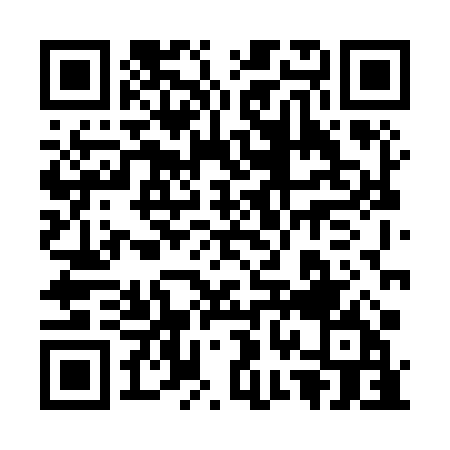 Prayer times for Brezova Reber pri Dvoru, SloveniaWed 1 May 2024 - Fri 31 May 2024High Latitude Method: Angle Based RulePrayer Calculation Method: Muslim World LeagueAsar Calculation Method: HanafiPrayer times provided by https://www.salahtimes.comDateDayFajrSunriseDhuhrAsrMaghribIsha1Wed3:465:4712:575:588:0810:002Thu3:445:4512:575:598:0910:023Fri3:425:4412:575:598:1010:044Sat3:395:4212:576:008:1210:065Sun3:375:4112:566:018:1310:086Mon3:355:3912:566:028:1410:107Tue3:325:3812:566:028:1510:128Wed3:305:3712:566:038:1710:149Thu3:285:3512:566:048:1810:1710Fri3:265:3412:566:058:1910:1911Sat3:245:3312:566:058:2010:2112Sun3:215:3112:566:068:2210:2313Mon3:195:3012:566:078:2310:2514Tue3:175:2912:566:088:2410:2715Wed3:155:2812:566:088:2510:2916Thu3:135:2712:566:098:2610:3117Fri3:115:2612:566:108:2710:3318Sat3:085:2512:566:108:2910:3519Sun3:065:2312:566:118:3010:3720Mon3:045:2212:566:128:3110:3921Tue3:025:2112:566:128:3210:4122Wed3:005:2112:576:138:3310:4323Thu2:585:2012:576:148:3410:4524Fri2:575:1912:576:148:3510:4725Sat2:555:1812:576:158:3610:4826Sun2:535:1712:576:158:3710:5027Mon2:515:1612:576:168:3810:5228Tue2:495:1612:576:178:3910:5429Wed2:485:1512:576:178:4010:5630Thu2:465:1412:576:188:4110:5731Fri2:445:1412:586:188:4210:59